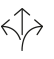 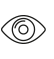 Tests	Building hardware – Hardware for sliding doors and folding doors according to EN 1527 / 1998 – Duration of functionality: Class 6 (highest class = 100,000 cycles)Hardware for furniture – Roller fittings for sliding doors according to DIN 68859ÜberlastprüfungFunktionsprüfungWarranty	With the exception of parts subject to wear and tear, Hawa warrants the flawless functioning of the products delivered by it, as well as the durability of all parts, for a period of 2 years commencing from the transfer of risk.Product Design	Hawa Variofold 80 H consisting of running track (aluminum wall thickness 3.0 mm (1/8'')), running gear with ball bearing rollers, running gear-suspension profile aluminum, top pivot bearing, guide track, bottom thrust bearing, hinges, folding and pivot door catchOptional:(	) Hollow section sealing(	) Guide track(	) Lock(….) Floor sleeveInterfaces	Door leafRecess for suspension profile (H × W) 34 × 26 mm (1 11/32'' × 1 1/32'')Screw fixing of the suspension profilesWall connection- To create a perfect wall connection, Hawa recommends mounting a fitting strip. Together with the hollow section sealing, it eliminates the light gap and reduces drafts to a minimum.